学术征稿 |八方文稿聚,南航数风采南京航空航天大学研究生会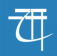 关于南京航空航天大学第十九届研究生学术会议稿件征集的通知全体南航及各兄弟院校研究生：为进一步营造浓郁的科学研究和学术研讨的氛围，搭建研究生展示科研成果的平台，培育创新求实精神，倡导质疑与批判意识，切实提升研究生学术水平和研究能力，同时为增强我校与各兄弟院校间的学术交流，经研究决定召开南京航空航天大学第十九届研究生学术会议。 南京航空航天大学第十九届研究生学术会议筹备委员会二〇一七年七月三日征稿对象全国高校（含港澳台地区）硕士及博士研究生。二、征稿时间2017年7月3日起至2017年9月30日，9月30日以后所有稿件一律不予录用。三、征稿范围本次学术会议投稿论文范围不限，论文主题及内容不限，工、管、理、经、文、法、哲、艺术等均可。四、投稿须知本次学术会议征稿采用网上投稿，采用正文、个人信息分开上交的方式。论文具体格式要求参照附件1。文档格式要求为*.doc,谢绝*.pdf 及*.docx等格式，文件名为论文题目。在正文中不得出现作者个人信息，论文作者署名、英文摘要署名、基金项目以及作者简介都必须以“*”（空白或其他字符皆可）代替。不符合上述要求的论文将作退回处理。个人信息包括学院、专业、姓名、题目、导师、手机号码、Email，正确格式见附件2。文档格式要求为*.xls。文件名为论文题目。五、投稿方式为了提高工作效率，改善服务质量，缩短审稿周期，同时最大限度地确保评审工作做到公平、公正，本次会议论文投稿按学院投稿。正文(格式要求请见附件1)发送至各单位邮箱1，个人信息（见附件2）发送至各单位邮箱2。具体邮箱安排如下：六、评审及表彰办法学术论文的申报、评审是一项严肃、严谨的工作，一定要坚持标准，严防学术腐败，力求真实地反映研究生的学术研究水平。为确保研究生学术会议的严肃性、权威性和公平性，第十九届研究生学术会议筹备委员会将委托各院组织专家评审委员会对所有提交的论文进行评审。凡评审意见为“不宜发表”的论文，作为退稿处理，其余论文（含按评审意见修改后）被本届学术会议录用。对优秀的稿件作者将给予表彰奖励。具体表彰办法如下：(1)一等奖：所有参赛论文数的前5％名；二等奖：所有参赛论文数的前5％-15％名； 三等奖：所有参赛论文数的前15％-30％名；优秀奖：所有参赛论文数的前30％-60％名。(2)获一、二、三等奖者都会颁发荣誉证书、论文集及光盘。校研会将推荐到《南京航空航天大学学报学术会议增刊》。此外，获一等奖的论文在作者自愿的基础上，可由会议组委会推荐至《南京航空航天大学学报》(自然科学版)发表（具体发表情况依据提交论文质量），免审稿费，版面费自理。注：《南京航空航天大学学报》国内外公开发行，为我校科技部认可的核心的期刊，为《中文核心期刊要目总览》航空航天类核心期刊，入选中国科学引文数据库（CSCD）核心库，中国科技论文统计分析数据库（CSTPCD）核心库，荷兰Csopus数据库。评奖工作遵循“科学公正、注重创新、严格筛选、宁缺毋滥”的原则进行，各等次名额依稿件评审结果可作空缺处理。此次会议不收取任何费用（稿件评审费、版面费全免），参赛后可作为一次学术交流活动。七、学术会议召开时间2017.07.03-09.30：征稿；2017.10.08-10.31: 评审；2017.12: 公布评审结果，发放录用通知；2017.12:学术会议召开。八、相关事宜咨询人联系方式 年春波：139-5174-6386（明故宫校区）卫强强：159-5175-6621（将军路校区）赵敏琦：187-6168-5879（将军路校区）夏钧钰：156-5166-6697（外校投稿）九、征集稿件要求（1）作者向本会投稿,请自留底稿。自截稿之日起，30个工作日内一般可完成审稿程序,逾期可向相关事宜咨询人联系人查询。若稿件未被录用,本会不退原稿,只发退稿通知邮件。（2）来稿必须是尚未发表过原创作品，且不得一稿多投。（3）同一作者投稿数量不得超过1篇。（4）作者署名及署名顺序在投稿时一经确定,以后将不得擅自改动署名及署名顺序。论文录用通知单仅发放给论文第一作者，如有其它需要请自行复印。（5）编辑对来稿有文字修改权,校样经作者校对刊出后文责自负(包括政治、学术、保密等)。凡向本会投稿者,均视作接受上述各项要求,本会在此特别声明。附件：1. 论文格式要求2. 个人信息表3. 南京航空航天大学学术型研究生在读期间发表学术论文的有关规定点击阅读原文下载附件
单  位正文投递邮箱个人信息投递邮箱航空宇航学院aero1_nuaa@163.comaero2_nuaa@163.com能源与动力学院cepe1_nuaa@163.comcepe2_nuaa@163.com自动化学院cae1_nuaa@163.comcae2_nuaa@163.com电子信息工程学院ceie1_nuaa@163.comceie2_nuaa@163.com机电学院cmee1_nuaa@163.comcmee2_nuaa@163.com材料科学与技术学院msc1_nuaa@163.commsc2_nuaa@163.com民航学院(飞行学院)cca1_nuaa@163.comcca2_nuaa@163.com理学院science1_nuaa@163.comscience2_nuaa@163.com经济与管理学院cem1_nuaa@163.comcem2_nuaa@163.com人文与社会科学学院rw1_nuaa@163.comrw2_nuaa@163.com艺术学院ysxy1_nuaa@163.comysxy2_nuaa@163.com外国语学院cfl1_nuaa@163.comcfl2_nuaa@163.com航天学院astro1_nuaa@163.comastro2_nuaa@163.com计算机科学与技术学院cs1_nuaa@163.comcs2_nuaa@163.com校外nuaa_out1@163.comnuaa_out2@163.com